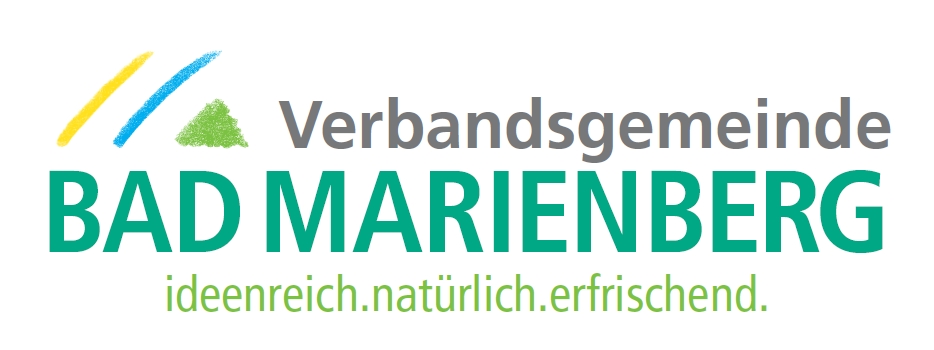 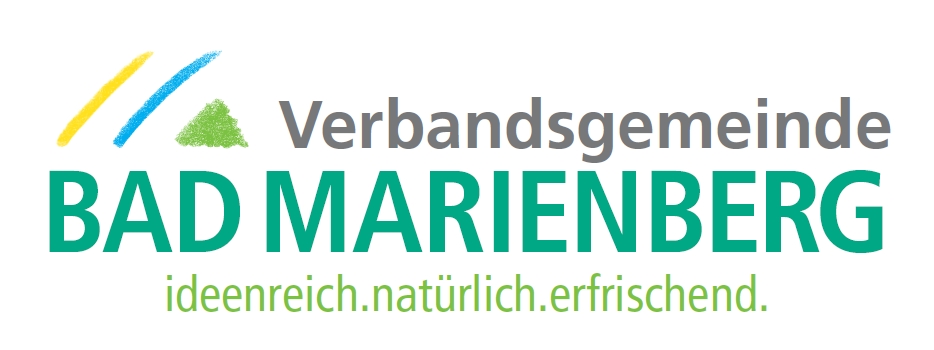 Ich/ Wir beantrage/n im Rahmen des Förderprogrammes zur Ortskernvitalisierung und Klimaanpassung einen Zuschuss aus folgendem Einzelprogramm:Klimaschutz und KlimaanpassungBeratungsleistungenIch/ Wir erkläre(n), dassich/wir Eigentümer(in) bzw. Käufer des Anwesens bin/sind.die beantragten Mittel zur Umsetzung der förderfähigen Maßnahme verwendet werden.die Maßnahme innerhalb von zwei Jahren ab Zugang des Bewilligungsbescheides abgerechnet wird.
ich/ wir dem zuständigen Mitarbeiter der Verbandsgemeinde zu Prüfzwecken Zugang zum Grundstück verschaffe/n. der beantragte oder bewilligte Zuschuss nicht abgetreten wird.
mit der Maßnahme noch nicht begonnen wurde (als Maßnahmenbeginn zählt die Vergabe von Aufträgen an Unternehmer zur Durchführung der Maßnahme).die Gesamtfinanzierung der Maßnahme gesichert ist.ich/wir alle Angaben nach bestem Wissen und Gewissen gemacht habe(n) und sie durch geeignete Unterlagen belegen kann/können.
die beantragten Mittel zielgerichtet und sachgemäß im Sinne der Förderrichtlinie verwendet werden.die technischen Mindestanforderungen der Verbandsgemeinde Bad Marienberg zur Reduzierung von Barrieren beachtet werden (gilt nur für Programm 3.2).Mir/uns ist bekannt, dassein Rechtsanspruch auf die Zuwendung nicht besteht und die Verbandsgemeindeverwaltung nach pflichtgemäßem Ermessen eine Bewilligung ausspricht.die Gewährung von Zuschüssen nach Eingang des vollständig eingereichten Antrages unter dem Vorbehalt der Verfügbarkeit der veranschlagten Haushaltsmittel erfolgt.mit den zur Förderung beantragten Vitalisierungs-, Sanierungs-, Abriss- und Neubaumaßnahmen sowie Maßnahmen zu Klimaschutz und Klimaanpassung nicht vor Eingang des Zuwendungsbescheides begonnen werden darf.in begründeten Einzelfällen ein Antrag auf Genehmigung des vorzeitigen Maßnahmebeginns gestellt werden kann.Der Prüfung der beantragten Maßnahme liegt die "Förderrichtlinie der Verbandsgemeinde Bad Marienberg zur Ortskernvitalisierung und Klimaanpassung“ für das Kalenderjahr 2024 zu Grunde. Ich/Wir erkenne(n) diese Richtlinien ausdrücklich an.\\bmbg-file\bauverwaltung\30_VG\Förderprogramme\FöPro Ortskernbelebung\Formulare\Antrag Fördermittel 2018 Ortskernvitalisierung komplett.doc 

Verbandsgemeindeverwaltung
Kirburger Straße 4
56470 Bad Marienberg  

Verbandsgemeindeverwaltung
Kirburger Straße 4
56470 Bad Marienberg Antragsteller/inName, VornameAnsprechpartnerStraße, HausnummerTelefon (tagsüber)Postleitzahl, OrtE-MailBankverbindungBankinstitut:IBAN:BIC:3.1  	Vitalisierungsprogramm Wohnen3.2  	Maßnahmen zum barrierefreien Aus- oder Umbau von Häusern/ Wohnungen3.3	Abrissprogramm3.4	Abriss- und Neubauprogramm3.5	Nutzungsänderungsprogramm3.6	Energetische Sanierung4.1  	Bau von Zisternen und Versickerungsmöglichkeiten4.2  	Verwendung versickerungsfähiger Baumaterialien zur Außengestaltung4.3	Umwandlung von Schottergärten in Pflanzgärten4.4	Anlage von Gründächern5.0  	Erstberatung durch Architekten und BausachverständigeAngaben zum Sanierungsgebäude/Gründstück:Angaben zum Sanierungsgebäude/Gründstück:Angaben zum Sanierungsgebäude/Gründstück:Angaben zum Sanierungsgebäude/Gründstück:Straße und HausnummerStraße und HausnummerPLZ und ORTGemarkungGemarkungFlur und Flurstück(e)Beigefügte Anlagen bzw. Erklärungen (Zutreffendes bitte ankreuzen):Beigefügte Anlagen bzw. Erklärungen (Zutreffendes bitte ankreuzen):Beigefügte Anlagen bzw. Erklärungen (Zutreffendes bitte ankreuzen):Beigefügte Anlagen bzw. Erklärungen (Zutreffendes bitte ankreuzen):Das Gebäude wurde vor min. 40 Jahren errichtet (gilt für 3.1, 3.3, 3.4, 3.5)Der Erstbezug der Immobilie liegt vor 1995 (gilt für 3.2 und 3.6)Lageplan mit EigentümernachweisÖkologisches Gesamtkonzept/Gestaltungsskizze (nur 4.3)Mind. 3 Jahre Leerstand (nur 3.3 und 3.4)Beabsichtigte Maßnahmen:Beabsichtigte Maßnahmen:Kosten lt. Kostenschätzung/ Berechnung/ Angebot                                                 €                                                 €                                                 €                                                 €                                                 €                                                 €                                                 €                             €                             €                                             €                                             €Voraussichtliche Gesamtsumme der Maßnahmen                                             €Beantragte Zuwendungen (Zutreffendes bitte ankreuzen):Beantragte Zuwendungen (Zutreffendes bitte ankreuzen):Beantragte Zuwendungen (Zutreffendes bitte ankreuzen):3.1 Vitalisierungsprogramm 3.1 Vitalisierungsprogramm 3.1 Vitalisierungsprogramm Zuschuss in Höhe von 12,5 % der förderfähigen Kosten, bei einem Investitionsvolumen unter 40.000 €	€Pauschaler Zuschuss, bei einem Investitionsvolumen über 40.000 €	5.000 €Pauschaler Zuschuss für Kinder unter 15 Jahren, die im Haushalt leben (a 1.000 €); max. 3.000 €	 €3.2 Maßnahmen zum barrierefreien Aus- und Umbau3.2 Maßnahmen zum barrierefreien Aus- und Umbau3.2 Maßnahmen zum barrierefreien Aus- und UmbauZuschuss in Höhe von 12,5 % der förderfähigen Kosten (Investitionsvolumen unter 20.000 €).                                                   €Pauschaler Zuschuss, bei einem Investitionsvolumen über 20.000 €                        2.500 €3.3 Abrissprogramm 3.3 Abrissprogramm 3.3 Abrissprogramm Pauschaler Zuschuss Teilabriss                                         3.000 €Pauschaler Zuschuss Komplettabriss                                         5.000 €3.4 Abriss- und Neubauprogramm3.4 Abriss- und Neubauprogramm3.4 Abriss- und NeubauprogrammPauschaler Zuschuss für Teilabriss                                         3.000 €Pauschaler Zuschuss für Komplettabriss                                         5.000 €Pauschaler Zuschuss Neubau                                         3.000 €Pauschaler Zuschuss für Kinder unter 15 Jahren, die im Haushalt leben (a 1.000 €); max. 3.000 €                                                  €3.5 Nutzungsänderungsprogramm3.5 Nutzungsänderungsprogramm3.5 NutzungsänderungsprogrammZuschuss über 12,5% der förderfähigen Kosten bei einem Investitionsvolumen unter 40.000 €                                                  €Pauschaler Zuschuss bei einem Investitionsvolumen über 40.000 €                                         5.000 €Pauschaler Zuschuss für Kinder unter 15 Jahren, die im Haushalt leben (a 1.000 €); max. 3.000 €                                                €3.6 Energetische Sanierung3.6 Energetische Sanierung3.6 Energetische SanierungZuschuss in Höhe von 12,5 % der förderfähigen Kosten (Investitionsvolumen unter 8.000 €). Die Auszahlung erfolgt nach Abschluss der Maßnahme auf Basis der abgerechneten Kosten                                                 €Pauschaler Zuschuss, bei einem Investitionsvolumen über 8.000 €                                        1.000 €4.1 Bau von Zisternen und Versickerungsmöglichkeiten4.1 Bau von Zisternen und Versickerungsmöglichkeiten4.1 Bau von Zisternen und VersickerungsmöglichkeitenZuschuss in Höhe von 100 € je m³ Speichervolumen (ab 2m³)                                                 €Pauschaler Zuschuss ab 5 m³ Speichervolumen                                            500 €4.2 Verwendung versickerungsfähiger Baumaterialien zur Außengestaltung4.2 Verwendung versickerungsfähiger Baumaterialien zur Außengestaltung4.2 Verwendung versickerungsfähiger Baumaterialien zur AußengestaltungZuschuss in Höhe von 5 € je m² (ab 20m²)                                                 €Pauschaler Zuschuss ab 100 m²                                           500 €4.3 Umwandlung von Schottergärten in Pflanzgärten4.3 Umwandlung von Schottergärten in Pflanzgärten4.3 Umwandlung von Schottergärten in PflanzgärtenPauschaler Zuschuss ab 10 m²                                           500 €4.4 Anlage von Gründächern4.4 Anlage von Gründächern4.4 Anlage von GründächernPauschaler Zuschuss ab 10 m²                                           500 €5.0 Erstberatung durch Architekten oder Bausachverständigen5.0 Erstberatung durch Architekten oder Bausachverständigen5.0 Erstberatung durch Architekten oder BausachverständigenZuschuss in Höhe von 75 % des Beraterhonorars, max. jedoch 500 €. Die Auszahlung erfolgt nach Abschluss der Maßnahme auf Basis der abgerechneten Kosten                                                €Summe beantragter Zuschüsse                                                €Persönliche ErklärungenFördervoraussetzungenOrt, DatumUnterschrift(en) des/der Antragsteller(s)